DESCRIPTION DU PROJET Moyens envisagés pour assurer un transfert des connaissances aux utilisateurs des connaissances générées (0,25 PAGE)Effet levier (0,25 PAGE)BUDGET ET JUSTIFICATION (0,5 PAGE)Joindre les curriculums vitae (10 pages max., peu importe le format) du chercheur principal, des co-chercheurs ainsi que des utilisateurs de connaissances le cas échéant. 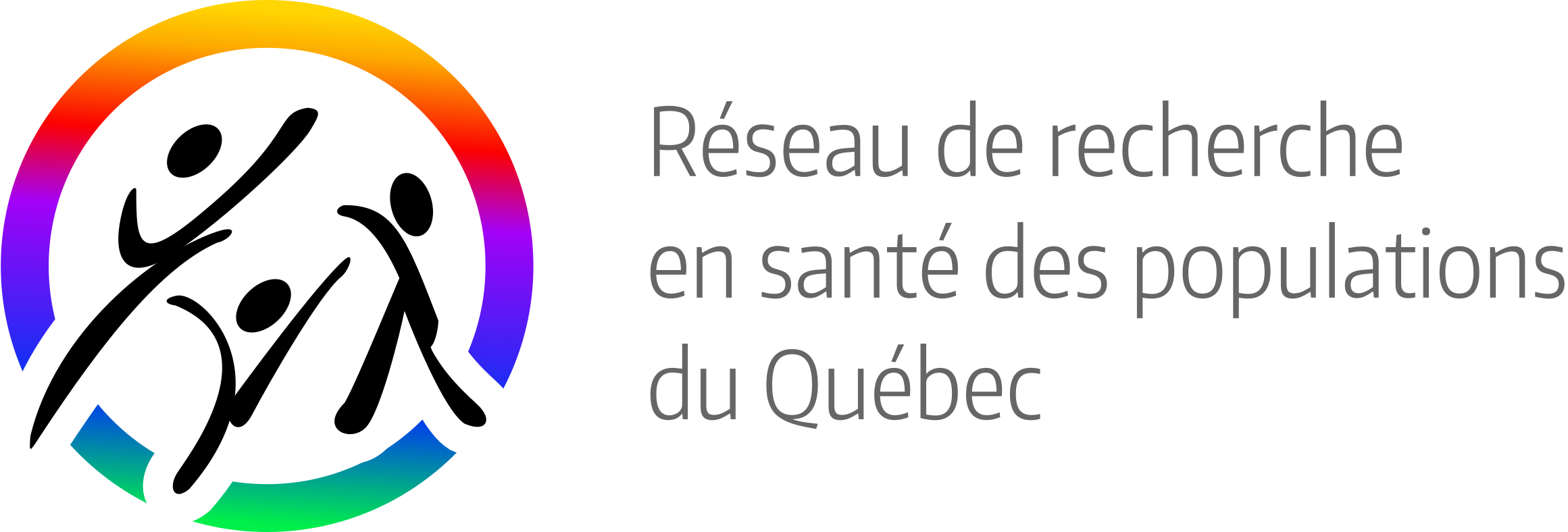 Regroupement stratégique - Inégalités sociales de santé et ÉquitéDate de l’application (aaaa-mm-jj) L’équipe de rechercheChercheur principalNom :Affiliation :Co-chercheur(s) (rajouter plus de cases au besoin)Nom :Affiliation :Utilisateur(s) de connaissancesNom :Affiliation : Titre du projet Considérations éthiques Le projet a-t-il reçu une approbation d’un comité d’éthique universitaire ou hospitalier?OUI : Spécifiez : …NON : Décrivez, advenant l’éventualité d’un financement, les étapes et l’échéancier pour l’obtention d’un certificat d’éthique institutionnel : … DONNEZ UNE VUE D’ENSEMBLE DU PROJET en mettant l’accent sur les points ci-dessous. 1. Brève mise en contexte (0,25 page)2. Objectifs à court et moyen termes (0,25 page) 3. Stratégies expérimentales utilisées et méthodologie : (1 page max.)     1. Décrivez de façon détaillée la contribution de chaque chercheur, incluant l’utilisateur des connaissances.     2. Démontrez comment les expertises et les données seront intégrées.       3. Mécanismes pour assurer un transfert d’expertises (partage de ressources, de personnel, codirection d’étudiants, etc.).4. Résultats anticipés (outils développés, stratégies interventionnelles, changement de politique, etc.) (0,25 page)5. Échéancier et faisabilité. (0,25 page)Pertinence du projet en lien avec la question des inégalités sociales de santé et de l’équité (0,25 PAGE)Diffusion de l’information, tenue d’évènements, mise en application d’outils, etc.Autres sources de financement ou autres formes de soutien de partenaires (en fonds, en bien matériels ou en personnel de recherche)Justifiez les montants demandés en assurant qu’il n’y a pas dédoublement avec vos fonds actuels